Geography CurriculumEYFSAutumnSpringSummerUnit Title: All around us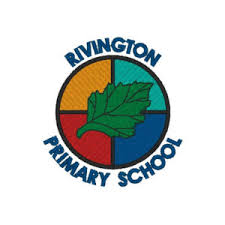 s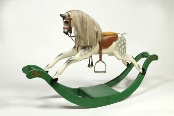 Unit Title: Weather and seasons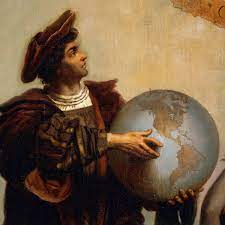 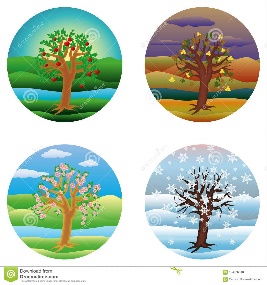 Unit Title: Holidays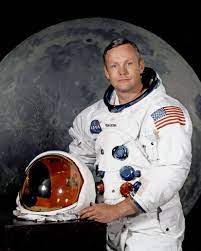 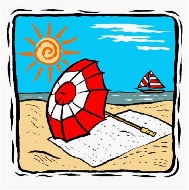 Prior Knowledge:I know that I attend Rivington Primary SchoolI know how I travel to school (walk, car).Prior Knowledge:I can use my senses to explore.I can comment on what I can see, hear and feel.Prior Knowledge:I know that a map shows us where something is.I can say what the weather is like where I live.I know some ways to travel.Prior Vocabulary:Place HomeSchool Nursery Prior Vocabulary:Cold WetRainSnowSunHotIce Wind Prior Vocabulary:WeatherSt HelensTravel Journey Skills:Skills:Can I talk about what I see?Can I use vocabulary related to the weather – icy, frozen, melting etc?Can I comment on the weather changes and give a reason? e.g. the snow is melting because the sun is out.Can I name the seasons?Skills:Can I talk about the differences I notice between countries when looking at photos or non-fiction books?Can I talk about ways to travel to other places and countries?Can I recall a trip I have taken – holiday or day out?Knowledge:To know that we live in St HelensTo know that there are different places to live and visit e.g. Liverpool.To know our school has different parts and we can move around from one place to another.To know that a map shows us where things are in a location.Knowledge:To know that there are 4 seasons.To know that the weather is different in each season.To know that snow and ice are cold and we need to wear warmer clothes in this weather.To know that the sun can be hot in summer and we can wear lighter clothes and sun cream to protect ourselves.Knowledge:To know that there are different countries in the world. To know that countries have differences – weather, food, clothing, money, languages etc.To know that we can locate countries on a map.Key moments in big book:Exploring the school environment.Creating and using school maps.Key moments in big book:Exploring weatherMaking rain gauges and wind catchersKey moments in big book:Camping in the gardenTravelling on ‘holiday’ in CPFocus Piece of Writing/Text:Mark making mapsFocus Piece of Writing/Text:Drawing the weather scene Focus Piece of Writing/Text:Drawing/writing about a holiday or place to visit.Key Vocabulary:MapAreaTownAddressTravelKey Vocabulary:WeatherSeasonWinter, Spring, Summer, AutumnChanges Weather vocab (hot, cold, freeze, storm etc)Key Vocabulary:CountryMapTravelJourney Sea/oceanLand Curriculum links: LiteracyCommunication and LanguagePSECurriculum links:ScienceCommunication and languageMathsCurriculum links:ScienceLiteracyCommunication and language